Sčítání a- odčítání6. Sčítání a odčítání desetinných číselSčítání2,4 	+ 	1,3 	= 	3,7                          sčítanec       sčítanec        součetPři písemném sčítání pod sebou dbáme na to, aby číslice stejných řádů byly pod sebou a sečteme je jako čísla přirozená. Při přechodu desetinné čárky ji vyznačíme i v součtu.Odčítání18,6 	- 	10 	= 	8,6                        menšenec      menšitel        rozdílPři písemné odčítání pod sebou dbáme na to, aby číslice stejných řádů byly pod seboua odečteme je jako čísla přirozená. Při přechodu desetinné čárky ji vyznačíme iv rozdílu.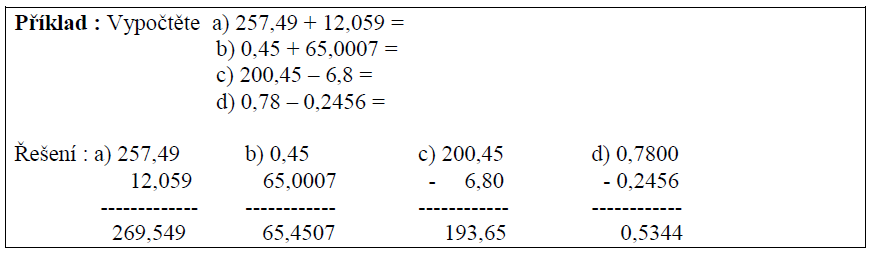 U odčítání desetinných čísel provádíme zkoušku stejným způsobem jako u odčítání celýchčísel.Příklad 1: Vypočtěte:a) 12,429 + 36,8 + 7,894 =			b) 0,4589 + 14,2 + 6,845+ 11,2 =c) 12,45 + 6,458 + 0,1489 + 15,4 =		d) 145,562 + 569,1 + 0,157 + 8,7 =e) 125 986,58 + 9 021,568 + 1,56 =		f) 568 987 410,458 + 69 025 011,8= g) 5 250,45 + 899 142,589 =			h) 56,78 + 57,96 + 5,899 + 1,0147 =Příklad 2: Vypočtěte:a) 457,89 - 25,53= 			b) 596,489 – 56,321 =	c) 496 589,523 – 45 630,999=	d) 56,4 – 12,458 =		e) 69 478,4 – 2 698,589 =		f) 279 697,62 – 199 999,999 =g) 25,458 – 0,4986 =			h) 0,98 – 0,0098 =Příklad 3: Vypočítejte:a) 25,45 – 7,56 – 9,19 =				b) 56,23 – 8,96 – 3,58 =c) 900 – 5,789 – 2,42 – 6,389 =			d) 8 777,4 – 5,444 – 6,89 =e) 25,49 + 6,759 – 2,96 – 3,145 =			f) 78 999,1 + 6,852 – 63,8112 =g) 259 687,125 – 6 894,549 + 58 410,23 =		h) 100,003 + 4,25 – 6,988 = 	Příklad 4: Vypočítejte:a) (12,5 + 5,79) + (5,4 – 3,59) =		b) (4,122 – 0,56) + (15,897 – 5,002) =c) 5,4 + (45,29 – 32,102) –16,85=		d) 12,45 + (7,89 - 3,45) – 10,98 =e) 0,45 + (2,789 – 2,1) – 0,4 =		f) 0,5 – (2,9 – 2,1) + 9,45 =g) (5,56 – 5,159) – 8,3 + 15,96 =